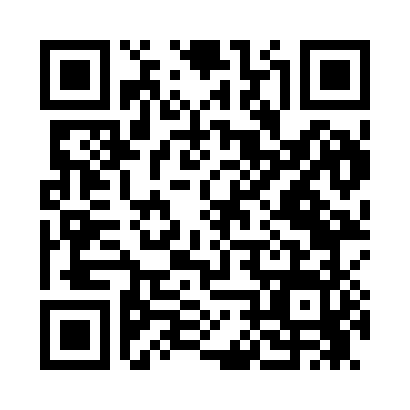 Prayer times for Lucan, Minnesota, USAMon 1 Jul 2024 - Wed 31 Jul 2024High Latitude Method: Angle Based RulePrayer Calculation Method: Islamic Society of North AmericaAsar Calculation Method: ShafiPrayer times provided by https://www.salahtimes.comDateDayFajrSunriseDhuhrAsrMaghribIsha1Mon3:495:421:265:339:1011:022Tue3:505:421:265:339:0911:013Wed3:515:431:265:339:0911:014Thu3:525:431:265:339:0911:005Fri3:535:441:265:339:0911:006Sat3:545:451:275:339:0810:597Sun3:555:451:275:339:0810:588Mon3:565:461:275:339:0710:579Tue3:575:471:275:339:0710:5610Wed3:595:481:275:339:0610:5511Thu4:005:491:275:339:0610:5412Fri4:015:491:275:339:0510:5313Sat4:025:501:285:339:0410:5214Sun4:045:511:285:339:0410:5115Mon4:055:521:285:339:0310:5016Tue4:075:531:285:339:0210:4817Wed4:085:541:285:339:0210:4718Thu4:105:551:285:329:0110:4619Fri4:115:561:285:329:0010:4420Sat4:135:571:285:328:5910:4321Sun4:145:581:285:328:5810:4122Mon4:165:591:285:318:5710:4023Tue4:176:001:285:318:5610:3824Wed4:196:011:285:318:5510:3725Thu4:206:021:285:318:5410:3526Fri4:226:031:285:308:5310:3427Sat4:246:041:285:308:5210:3228Sun4:256:051:285:298:5110:3029Mon4:276:061:285:298:5010:2930Tue4:286:071:285:298:4810:2731Wed4:306:081:285:288:4710:25